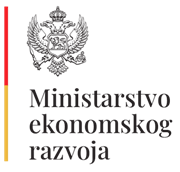 21. jun 2024. godineIZVJEŠTAJ O SPROVEDENOJ JAVNOJ RASPRAVINACRT ZAKONA O IZMJENAMA I DOPUNAMA ZAKONA O REGIONALNOM RAZVOJUU okviru Programa rada Vlade Crne Gore, u IV kvartalu definisana je obaveza donošenja Zakona o izmjenama i dopunama Zakona o regionalnom razvoju. Cilj izmjena i dopuna zakona je unapređenje pozicioniranosti politike regionalnog razvoja, kao i Partnerskog savjeta za regionalni razvoj kroz njegovo aktivnije angažovanje, zatim unapređenje koordinacije politike regionalnog razvoja i jačanje saradnje sa lokalnim samoupravama. Uz to izvršiće se usklađivanje u odnosu na povećanje broja lokalnih samouprava i novu organizaciju državne uprave.Ministarstvo ekonomskog razvoja je na osnovu člana 15 Uredbe o izboru predstavnika nevladinih organizacija u radna tijela organa državne uprave i sprovođenju javne rasprave u pripremi zakona i strategija ("SIužbeni list CG”, br.41/2018), 27. maja 2024. godine dalo na Javnu raspravu Nacrt zakona o izmjenama i dopunama Zakona o regionalnom razvoju. Na ovaj način svi zainteresovani subjekti pozvani su da u roku od 20 dana, od 27. maja do 16. juna 2024. godine daju svoje primjedbe, prijedloge i sugestije na tekst Nacrta zakona o izmjenama i dopunama Zakona o regionalnom razvoju. Nacrt zakona o izmjenama i dopunama Zakona o regionalnom razvoju bio je dostupan javnosti na internet stranici Ministarstva ekonomskog razvoja tokom cijelog trajanja Javne rasprave JAVNI POZIV ZA SPROVOĐENJE JAVNE RASPRAVE O NACRTU ZAKONA O IZMJENAMA I DOPUNAMA ZAKONA O (www.gov.me)Takođe, ovaj resor se elektronskim putem posebno obratio državnim organima i organizacijama koje shodno Zakonu učestvuju u pripremi i sprovođenju politike regionalnog razvoja, sa pozivom za dodatnu pažnju i dostavljanje sugestija.Način sprovodenja javne rasprave:Uz javni poziv za učešće u raspravi objavljen je Nacrt zakona o izmjenama i dopunama Zakona o regionalnom razvoju, Program javne rasprave, Izvještaj o sprovedenoj analizi procjene uticaja propisa, Obrazac 4 na kojem je predviđeno dostavljanje primjedbi, prijedloga i sugestija, kao i kontakt podaci za dostavljanje istih.Javna rasprava sprovedena je dostavljanjem primjedbi, prijedloga i sugestija u pisanom i elektronskom obliku u roku od 20 dana od dana objavljivanja javnog poziva na internet stranici Ministarstva ekonomskog razvoja.Zainteresovani subjekti svoje primjedbe, prijedloge i sugestije na Nacrt zakona o izmjenama i dopunama Zakona o regionalnom razvoju mogli su dostaviti Ministarstvu ekonomskog razvoja ipisanoj formi na adresu: Rimski trg 46, 81000 Podgorica ili na e-mail adrese: bojana.bukilic@mek.gov.me i marija.dragovic@mek.gov.me na Obrascu za dostavljanje primjedbi, prijedloga i sugestija.Na predmetni Nacrt zakona o izmjenama i dopunama Zakona o regionalnom razvoju, Ministarstvu ekonomskog razvoja nisu dostavljene primjedbe i sugestije, samo su od strane Glavnog grada Podgorica dostavljena dva komentara u smislu podrške za donošenje predmetnih izmjena i dopuna Zakona.Ovlašćeni predstavnici ministarstva koji su učestvovali u javnoj raspravi:Milena Strugar, v.d. generalne direktorice Direktorata za investicioni i regionalni razvoj u Ministarstvu ekonomskog razvoja,Marija Dragović i Bojana Bukilić, samostalne savjetnice Direkcije za regionalni razvoj u Direktoratu za investicioni i regionalni razvoj.Mjesto i datum sačinjavanja izvještaja: Podgorica, 21. jun 2024. godineNaziv organizacione jedinice ministarstva koja je odgovorna za pripremu nacrta zakona: Direktorat za investicioni i regionalni razvoj.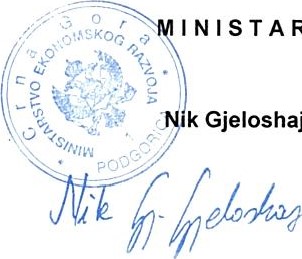 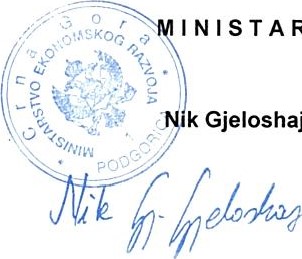 